SEN TEACHING ASSISTANT – LEVEL 2Permanent – Linked to EHCP funding37 hours per week - Monday to Friday, 39 weeks per year (term time and training days)Salary on Grade D (Points 4-5):  £16,284.93 – £16,610.92 pro-rata (£18,933 – £19,312 FTE) with possible progression to Grade E (Points 5-6): £16,610.92 – £16,942.93 pro-rata (£19,312 – £19,698 FTE)Required from September 2021Lawrence Sheriff School is an outstanding boys’ grammar school of approximately 1000 students, over 350 of whom are in our coeducational sixth form. As a National Teaching School, we have played a significant role in initial teacher training and continuous professional development across the region. Our Teaching School Hub status also enables us to offer all staff varied and interesting opportunities to enhance their practice.  We are looking to appoint an experienced Level 2 Teaching Assistant to support specific students with SEND, for example ASD and anxiety, in order to facilitate their access to the curriculum and maximise their independence.The successful applicant must have the ability to establish effective relationships with children, young people and teaching staff. Being an effective communicator is critical due to the needs of students and therefore excellent written and spoken English is essential. You must be highly organised, with good time management skills and be IT literate. A knowledge and understanding of ASD and its impact on students’ learning is essential.Applicants must be able to deal sensitively with matters of confidence whilst following the School Child Protection policy, for which training will be given.To download an application pack please visit our website: www.lawrencesheriffschool.netTo apply please complete and return the job application and equality details forms to Personnel at recruitment@lawrencesheriffschool.com, along with a letter of application. Please do not submit CVs, as only the job application form will be considered.For further information please contact Personnel: Tel: 01788 542074, Fax: 01788 567962, E-mail: recruitment@lawrencesheriffschool.comClosing date for applications:  09.00 am on Tuesday 28th September 2021Lawrence Sheriff School is committed to safeguarding and promoting the welfare of children. The successful applicant will be required to undertake an Enhanced DBS check.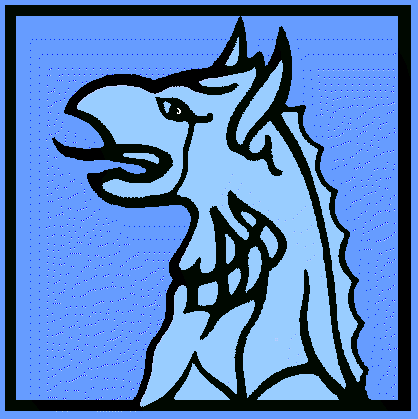 